Έντυπο Καταγραφής Πληροφοριών και Συγκέντρωσης Εκπαιδευτικού Υλικού για τα Ανοικτά ΜαθήματαΈκδοση: 1.03, Νοέμβριος 2014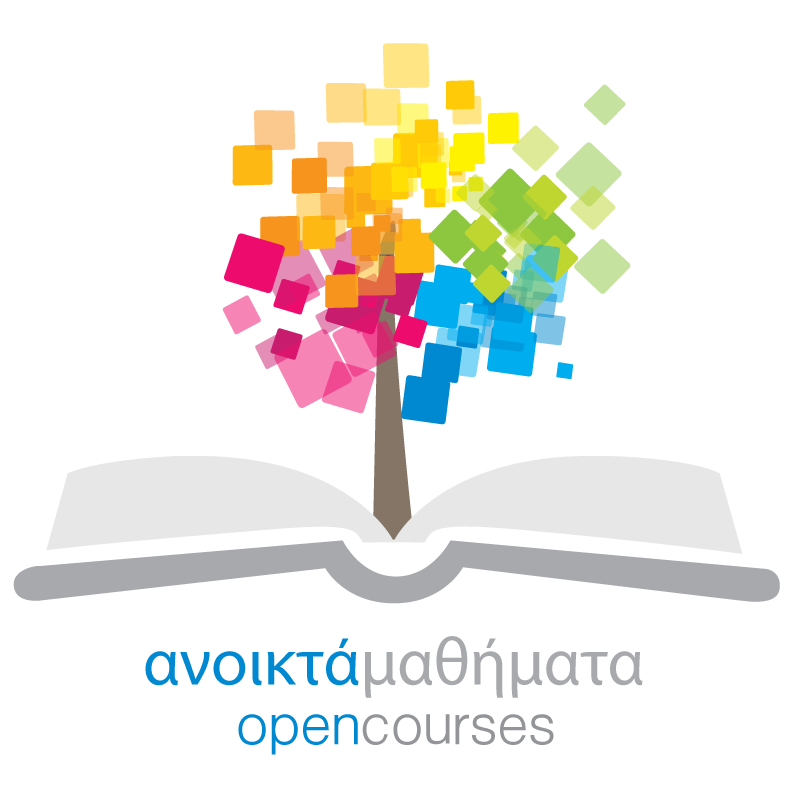 Δράση «Ανοικτά Ακαδημαϊκά Μαθήματα στο Πανεπιστήμιο Αιγαίου»Σύνδεσμος: http://opencourses.aegean.gr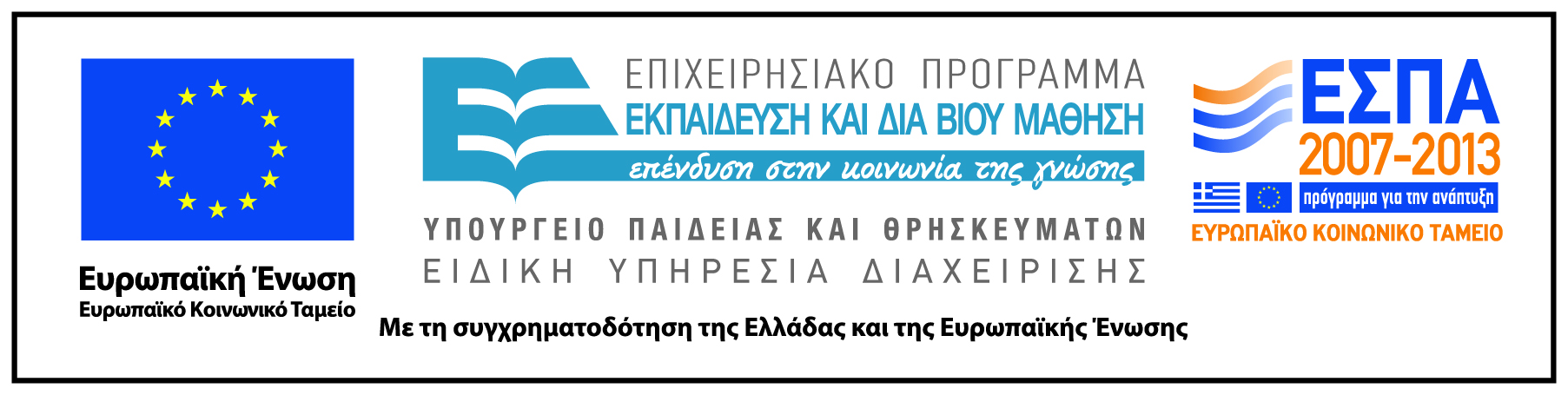 Γενικές Πληροφορίες ΜαθήματοςΌνομα διδάσκοντος / διδασκόντων Ελένη Καραντζόλα	Instructor(s) nameEleni KarantzolaΤίτλος ΜαθήματοςΕισαγωγή στη Γλωσσική ΠολιτικήΔικτυακός τόπος μαθήματοςhttps://eclass.aegean.gr/courses/TMS168/Κωδικός Μαθήματος (Course Code) όπως αναφέρεται στο ΦοιτητολόγιοΚΥ-24Επίπεδο μαθήματος/Κύκλος σπουδών (Course level/cycle).Προπτυχιακό (Undergraduate)Έτος σπουδών (Year of Study):2οΕξάμηνο (Semester).ΔΓλώσσα διδασκαλίαςΕλληνικήΠερισσότερα για τον/τους διδάσκοντες (More about the instructor(s)).Προαιρετικά. Σύνδεσμος σε βιογραφικό ή σύντομο βιογραφικό (έως 10 γραμμές)Φωτογραφία διδάσκοντοςΠροαιρετικάΠεριγραφή μαθήματοςΟ κλάδος της γλωσσικής πολιτικής μελετά τις εμπρόθετες δραστηριότητες από μέρους της επίσημης πολιτείας, διαφόρων ειδικών οργανισμών αλλά και απλώς ατόμων, ως προς την επιλογή, χρήση και προώθησης μίας ή περισσοτέρων γλωσσών. Στο μάθημα παρουσιάζονται βασικές έννοιες που σχετίζονται με τον λειτουργικό (status planning) και τον δομικόπρογραμματισμό (corpus planning) και αναλύονται μελέτες περίπτωσης από τις χώρες της Μεσογείου.Λέξεις κλειδιά (Keywords)Γλωσσική πολιτική